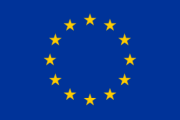 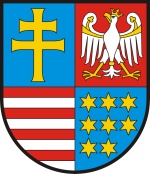 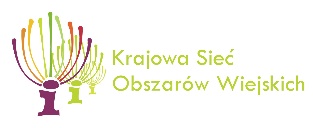 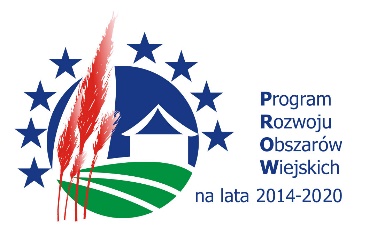 	  UNIA EUROPEJSKA					„EUROPEJSKI FUNDUSZ ROLNY NA RZECZ ROZWOJU OBSZARÓW WIEJSKICH: EUROPA INWESTUJĄCA W OBSZARY WIEJSKIE”Realizacja operacji pn.: „Realizacja Planu Działania Krajowej Sieci Obszarów Wiejskich na lata 2014 – 2020 (w roku 2019 i 2020) – część XXII” zgodnie z Planem operacyjnym na lata 2018-2019 oraz z Planem operacyjnym na lata 2020-2021 Krajowej Sieci Obszarów Wiejskich w ramach Programu Rozwoju Obszarów Wiejskich na lata  2014-2020.Operacja współfinansowana ze środków Unii Europejskiej w ramach Pomocy Technicznej Programu Rozwoju Obszarów Wiejskichna lata 2014-2020.Instytucja zarządzająca Programem Rozwoju Obszarów Wiejskich         na lata 2014-2020  - Minister Rolnictwa i Rozwoju Wsi.